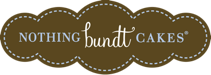 GSR(Guest Services Representative)Position Summary:To serve Nothing Bundt Cakes guests both in person and over the phone with creative solutions in a warm and welcoming environment. Guest Service Representatives will also perform side work duties for the crafting department, some light cleaning, and some clerical duties.Requirements:Possess a strong sense of teamwork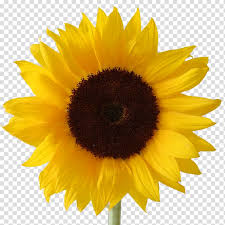 Ability to follow instructionsHas integrityTakes initiativeFits the Nothing Bundt Cakes CultureHas the ability to work well under           pressureOutgoing and friendly personalityAbility to multitask while paying special    attention to detailStrong sales abilityGenuine care of others needsAbility to work with a sense of urgency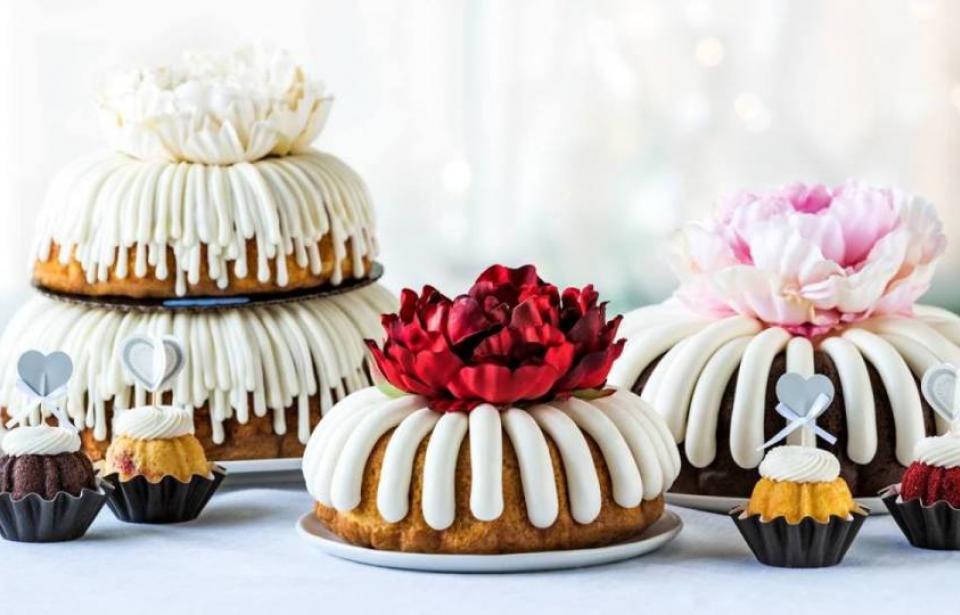 Providence Towne Center99 Market St. Suite F-10Collegeville,  PA 19426Monday-Friday: 9am-6pmSaturday: 10am-6pmSunday: Closed610-989-CAKE (2253)Responsibilities may include but are not limited to:Abide by all NBC policies and proceduresUphold NBC's image and brandAssist other departments when necessaryIntroduce walk-in guests to our bakery and our products with a guest tourAssist guests with walk-in orders while using creative solutionsSuggest balloon sales, show porcelain items, and up-sell with candles and cardsAssist phone guests by placing incoming ordersGive cake presentations while preforming quality control testsOperate & balance (POS) point of sale with accuracy and efficiencyGather guests email addressesKeep samples available during all hours of operationMaintaining a strong knowledge of NBC's products, prices, and promotionsKeep retail area clean, swept, neatly merchandisedDust all retail surfaces twice per week, including all counter tops, and POS stationsDuties assigned by crafting department such as fluffing bows and making design pieces